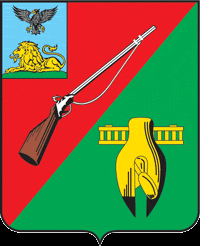 ОБЩЕСТВЕННАЯ ПАЛАТАСТАРООСКОЛЬСКОГО ГОРОДСКОГО ОКРУГАIV СОЗЫВАДевятое заседание СоветаОбщественной палатыСтарооскольского городского округа« 22 » июня 2021 г.	 							     № 35              		                             		             		     	         		 РЕШЕНИЕО работе администрации  Старооскольского городского округа по исполнению указов Президента,  постановлении Правительства РФ и Белгородской области по социальной поддержке  в период коронавирусной инфекции,предприятиям малого и среднего бизнеса поосновным отраслям: промышленности, сельского хозяйства, медицины, торговли, строительстваЗаслушав и обсудив информацию заместителя главы администрации Старооскольского городского округа по экономическому развитию Поляковой Е.Ю., председателя комиссии по   экономическому развитию, транспорту, ЖКХ  и предпринимательству Общественной палаты Старооскольского городского округа Шамарина В.В. и  членов  Совета Общественной палаты Старооскольского городского округа «О работе Старооскольского городского округа по исполнению указов Президента,  постановлении Правительства РФ  и Белгородской области по социальной поддержке  в период коронавирусной инфекции, предприятиям малого и среднего бизнеса по основным отраслям: промышленности,  сельского хозяйства, медицины, торговли,  строительства, Совет Общественной палатыРЕШИЛ:Принять к сведению информацию заместителя главы администрации Старооскольского городского округа по экономическому развитию Поляковой Е.Ю., председателя комиссии по   экономическому развитию, транспорту, ЖКХ  и предпринимательству Общественной палаты Старооскольского городского округа Шамарина В.В. и  членов  Совета Общественной палаты Старооскольского городского округа «О работе Старооскольского городского округа по исполнению указов Президента,  постановлении Правительства РФ  и Белгородской области по социальной поддержке  в период коронавирусной инфекции, предприятиям малого и среднего бизнеса по основным отраслям: промышленности,  сельского хозяйства, медицины, торговли,  строительства.Рекомендовать администрации Старооскольского городского округа сделать детальный анализ финансовой поддержки малому и среднему бизнесу и вернуться к рассмотрению предприятий и ИП кому было отказано, для положительного решения.Контроль за данным решением возложить на председателя комиссии по экономическому развитию, транспорту, ЖКХ  и предпринимательству Шамарина В.В.Председатель Общественной палатыСтарооскольского городского округа			          	  И.А.Гусаров